KONINKLIJKE															District het Sticht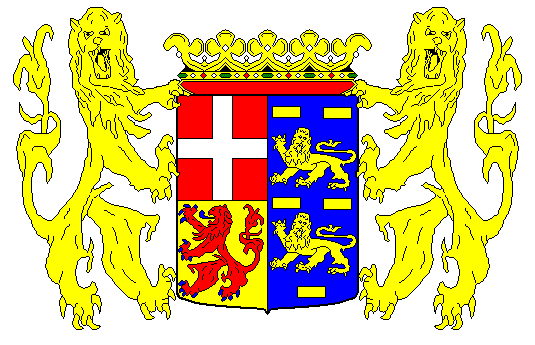 NEDERLANDSE														BILJARTBOND							Vereniging CaramboleInschrijfformulier Persoonlijke Kampioenschappen Het Sticht Seizoen 2020 - 2021Spelsoort	:	Libre klein			Klasse	:	4	3	2	1	hfdOmcirkelen		Driebanden klein		Klasse		3	2	1	hfdwat vantoepassing is		Driebanden groot		Klasse		Open	1			Bandstoten klein		Klasse		3	2	1	hfdContact persoon :						Telefoonnummer ::					Datum :					Dit formulier toezenden aan :		J.D.Veldwijk															Buys Ballotstraat 49														1221 NE Hilversum														Tel.nr. : 06 – 23304713							  Email : janveldwijk@hotmail.com				 BondsnrNaamAdresPostcodeWoonplaatsTel nr.Email adresBijz